ŽEBRÁK - TOČNÍK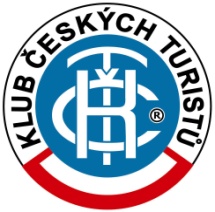 (CHKO Křivoklátsko)Termín:  27. 4. 2024  v sobotu, odjezd v 6:00 od pošty HlinskoKontaktní osoby: Drahošová Šárka mob.: 721 851 279,                              Drahoš Jaroslav mob.:  728 381 515Cena:  člen  KČT  450 Kč, ostatní 630 Kč, děti KČT 230 Kč, ostatní děti 630 Kč.Číslo účtu: 1433966083/0800  (do poznámky prosím zapsat jméno a počet účastníků)Příjezd autobusem do obce Hudlice přes Humpolec, Jesenici, Beroun okolo 9:00.  Předběžný odjezd z Žebráku v 17:30 h.Předpokládaný příjezd zpět do Hlinska okolo 20:30.Doporučené trasy:Z obce Hudlice po modré značce na vrchol Krušné hory. Odtamtud stále po modré značce na rozcestí Na vartě. Pokračovat po žluté na vrchol Velíz, do Kublova a dále do Údolí ticha a přes obec Březová k zřícenině hradu Žebrák.Je také možné projít Údolím ticha, dojít po silničce do Hředle a přes hřeben Zámeckého vrchu se dostaneme přímo na hrad Točník.Délka trasy je 20 km. Z obce Hudlice po modré značce přes obec Svatá na rozcestí pod Vraní skálou. Poté po žluté turistické značce na Vraní skálu do obce Hředle a přes Zámecký vrch stále po žluté přímo až na Točník.Celková délka trasy je 13 km.Autobus bude čekat na parkovišti pod hradem Točník.Možnosti občerstvení jsou ve Svaté (Restaurace na Svaté), ve Hředli (Steakbar na Číhátku) a poté na Točníku. V Kublově a Březové restaurace jsou, ale jejich otevření není jisté.
Zajímavosti:Hudlice:  Památník J. Jungmanna, roubené stavení s malou expozicí, v sobotu otevřeno od 9.00. Hudlická skála, vyhlídkové místo.Svatá:  V centru obce skalnatý vrchol s hezkým výhledem.Vraní skála: 536 m. vysoký kopec se skalní vyhlídkou na krajinu Berounska.Krušná hora: 609 m. vysoký kopec. Na vrcholu se nachází volně přístupná rozhledna Máminka. Na svazích Hory se už doby keltského osídlení až do poloviny 20. stol. těžila železná ruda.Velíz: Na vrchu Velíz se v ranném středověku nacházelo výšinné sídliště. Roku 1003 zde nechal kníže Jaromír vybudovat kapli, v roce 1037 zde řád sv. Benedikta vybudoval poustevnu a počátkem 14. stol. postavil proboštství. To zaniklo při husitském tažení roku 1425. Zachovaly se jen základy a zbytky zdí.Kublov: Pamětní síň hudebního skladatele a pedagoga Josefa Leopolda Zvonaře (např. Čechy krásné, Čechy mé…). Otevřeno po tel. dohodě (p. Zýka 723 435 019).Údolí ticha: Naučná stezka vedoucí skalnatým údolím věnovaná fauně a flóře. Chatová, trampská oblast.Hrad Žebrák: Zřícenina hradu z 13. stol. Zachována část paláce (expozice o historii hradu) a hlavně válcová věž s kruhovým výhledem. Zpoplatněný vstup 100 Kč.Hrad Točník: Vystaven v letech 1398-1402 jako náhrada za starší a vyhořelý hrad Žebrák králem Václavem IV. Zachovány rozsáhlé části, výhled z hradních ochozů. K hradu patří též medvědárium. Vstup 160 kč dospělí. 